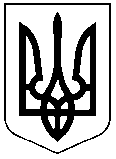 ЧЕРКАСЬКА  РАЙОННА  РАДАПРОТОКОЛшостої позачергової сесії районної радиVІІІ скликанням. Черкаси							11 лютого 2021 року1. Обрано депутатів	- 54 особи2. Взяли участь у роботі сесії – 47 депутатів    (список додається)3. Взяли участь у роботі сесії – 16 запрошених осіб    (список додається)ПОРЯДОК ДЕННИЙ:Про затвердження звіту про виконання районного бюджету Городищенського району за 2020 рік.Про затвердження звіту про виконання районного бюджету Чигиринського району за 2020 рік.Про затвердження звіту про виконання районного бюджету Смілянського району за 2020 рік.Про затвердження звіту про виконання районного бюджету Кам’янського району за 2020 рік. Про затвердження звіту про виконання районного бюджету Корсунь-Шевченківського району за 2020 рік.Про затвердження звіту про виконання районного бюджету Канівського району за 2020 рік.Про затвердження звіту про виконання районного бюджету Черкаського району за 2020 рік.Про програму підтримки діяльності органів виконавчої влади на 2021-2024 роки.Про внесення змін до рішення Черкаської районної ради від 22.12.2020 №3-9/VIII «Про районний бюджет Черкаського району на 2021 рік».Про Положення про помічника-консультанта депутата Черкаської районної ради VIII скликання.Про затвердження структури та чисельності працівників виконавчого апарату районної ради.Про умови оплати праці голови Черкаської районної ради на 2021 рік.Про умови оплати праці заступника голови Черкаської районної ради на 2021 рік.Про передачу майна.Про включення до переліків першого та другого типу об’єктів оренди комунальної власності.Про звернення депутатів Черкаської районної ради щодо підтримки Закону «Про народовладдя через всеукраїнський референдум».СЛУХАЛИ: Гибало Ларису Василівну,  в.о. начальника фінансового управління Городищенської районної державної адміністрації, яка прозвітувала про виконання районного бюджету Городищенського району за 2020 рік.ВИСТУПИЛИ: Булатецький Микола Іванович, депутат районної ради, фракція «ПОЛІТИЧНА ПАРТІЯ «ЗА МАЙБУТНЄ»», 	Гриценко Ірина Василівна, завідувачка сектору з питань юридичного забезпечення та управління майном спільної власності виконавчого апарату Черкаської районної ради.ВИРІШИЛИ: рішення районної ради «Про затвердження звіту про виконання районного бюджету Городищенського району за 2020 рік» прийнято, додається.СЛУХАЛИ: Чередніченка Сергія Анатолійовича, голову Чигиринської районної державної адміністрації, який прозвітував про виконання районного бюджету Чигиринського району за 2020 рік.ВИРІШИЛИ: рішення районної ради «Про затвердження звіту про виконання районного бюджету Чигиринського району за 2020 рік» прийнято, додається.СЛУХАЛИ: Рак Любов Іванівну, начальника фінансового управління Смілянської районної державної адміністрації, яка прозвітувала про виконання районного бюджету Смілянського району за 2020 рік.ВИРІШИЛИ: рішення районної ради «Про затвердження звіту про виконання районного бюджету Смілянського району за 2020 рік» прийнято, додається.СЛУХАЛИ: Гвоздик Ольгу Борисівну, начальника фінансового управління Кам’янської районної державної адміністрації, яка прозвітувала про виконання районного бюджету Кам’янського району за 2020 рік.ВИРІШИЛИ: рішення районної ради «Про затвердження звіту про виконання районного бюджету Кам’янського району за 2020 рік» прийнято, додається.СЛУХАЛИ: Вдовиченко Тетяну Костянтинівну, керівника апарату Корсунь-Шевченківської районної державної адміністрації, яка прозвітувала про виконання районного бюджету Корсунь-Шевченківського району за 2020 рік.ВИРІШИЛИ: рішення районної ради «Про затвердження звіту про виконання районного бюджету Корсунь-Шевченківського району за 2020 рік» прийнято, додається.СЛУХАЛИ: Машукову Ларису Вікторівну, начальника фінансового управління Канівської районної державної адміністрації, яка прозвітувала про виконання районного бюджету Канівського району за 2020 рік.ВИРІШИЛИ: рішення районної ради «Про затвердження звіту про виконання районного бюджету Канівського району за 2020 рік» прийнято, додається.СЛУХАЛИ: Шокот Ганну Іванівну, начальника фінансового управління Черкаської районної державної адміністрації, яка прозвітувала про виконання районного бюджету Черкаського району за 2020 рік.ВИРІШИЛИ: рішення районної ради «Про затвердження звіту про виконання районного бюджету Черкаського району за 2020 рік» прийнято, додається.СЛУХАЛИ: Плосконос Ірину Іванівну, начальника відділу фінансово-господарського забезпечення-головного бухгалтера апарату Черкаської районної державної адміністрації, яка поінформувала  про програму підтримки діяльності органів виконавчої  влади на 2021 – 2024 роки.ВИРІШИЛИ: рішення районної ради «Про програму підтримки діяльності органів виконавчої  влади на 2021 – 2024 роки» прийнято, додається.СЛУХАЛИ: Шокот Ганну Іванівну, начальника фінансового управління Черкаської районної державної адміністрації, яка поінформувала про зміни, які пропонується внести до рішення Черкаської районної ради від 22.12.2020 №3-9/VIII «Про районний бюджет Черкаського району на 2021 рік».ВИРІШИЛИ: рішення районної ради «Про внесення змін до рішення Черкаської районної ради від 22.12.2020 №3-9/VIII «Про районний бюджет Черкаського району на 2021 рік»» прийнято, додається.СЛУХАЛИ: Гончаренка Олександра Івановича, заступника голови Черкаської районної ради, який поінформував про Положення про помічника-консультанта депутата Черкаської районної ради VIII скликання.ВИРІШИЛИ: рішення районної ради «Про Положення про помічника-консультанта депутата Черкаської районної ради VIII скликання» прийнято, додається.СЛУХАЛИ: Гончаренка Олександра Івановича, заступника голови Черкаської районної ради, який поінформував про нову структуру та чисельність виконавчого апарату Черкаської районної ради. А також, що затвердження структури пов’язане із включенням до штату працівників ліквідованих районів, які знаходяться у відпустці для догляду за дитиною, оскільки їх неможливо було звільнити.ВИСТУПИВ: Булатецький Микола Іванович, депутат районної ради, фракція «ПОЛІТИЧНА ПАРТІЯ «ЗА МАЙБУТНЄ»».ВИРІШИЛИ: рішення районної ради «Про затвердження структури та чисельності виконавчого апарату Черкаської районної ради» прийнято, додається.СЛУХАЛИ: Король Людмилу Вікторівну,  голову постійної комісії з питань бюджету, фінансів, інвестиційної політики та економічного розвитку, яка поінформувала про умови оплати праці голови Черкаської районної ради на 2021 рік.ВИСТУПИЛИ: Булатецький Микола Іванович, депутат районної ради, фракція «ПОЛІТИЧНА ПАРТІЯ «ЗА МАЙБУТНЄ»», Собко Олексій Петрович, депутат районної ради, фракція «ПОЛІТИЧНА ПАРТІЯ «ЄВРОПЕЙСЬКА СОЛІДАРНІСТЬ»», Хоменко Роман Миколайович, депутат районної ради, фракція «ПОЛІТИЧНА ПАРТІЯ «СЛУГА НАРОДУ»».Василенко Олександр Ігорович, голова районної ради, який повідомив про конфлікт інтересів, а також, що не буде брати участі у голосуванні.ВИРІШИЛИ: рішення районної ради «Про умови оплати праці голови Черкаської районної ради на 2021 рік » прийнято, додається.	Василенко Олександр Ігорович підписав рішення у присутності депутатів.СЛУХАЛИ: Король Людмилу Вікторівну,  голову постійної комісії з питань бюджету, фінансів, інвестиційної політики та економічного розвитку, яка поінформувала про умови оплати праці заступника голови Черкаської районної ради на 2021 рік.ВИСТУПИВ: Гончаренко Олександр Іванович, заступник голови районної ради, який повідомив про конфлікт інтересів, а також, що не буде брати участі у голосуванні.ВИРІШИЛИ: рішення районної ради «Про умови оплати праці заступника голови Черкаської районної ради на 2021 рік» прийнято, додається.СЛУХАЛИ: Гриценко Ірину Василівну, завідувачку сектору з питань юридичного забезпечення та управління майном спільної власності виконавчого апарату Черкаської районної ради, яка поінформувала про передачу майна.ВИСТУПИЛИ: Булатецький Микола Іванович, депутат районної ради, фракція «ПОЛІТИЧНА ПАРТІЯ «ЗА МАЙБУТНЄ»», Петров Віталій Олександрович, голова постійної комісії з питань транспорту, зв’язку, комунальної власності та державної регуляторної політики.ВИРІШИЛИ: рішення районної ради «Про передачу майна» прийнято, додається.СЛУХАЛИ: Гриценко Ірину Василівну, завідувачку сектору з питань юридичного забезпечення та управління майном спільної власності виконавчого апарату Черкаської районної ради, яка поінформувала про включення до переліків першого та другого типу об’єктів оренди комунальної власності.ВИРІШИЛИ: рішення районної ради «Про включення до переліків першого та другого типу об’єктів оренди комунальної власності» прийнято, додається.СЛУХАЛИ: Хоменка Романа Миколайовича, уповноваженого представника фракції «ПОЛІТИЧНА ПАРТІЯ «СЛУГА НАРОДУ»», який поінформував про звернення депутатів Черкаської районної ради щодо підтримки Закону «Про народовладдя через всеукраїнський референдум».ВИСТУПИЛИ: Булатецький Микола Іванович, депутат районної ради, фракція «ПОЛІТИЧНА ПАРТІЯ «ЗА МАЙБУТНЄ»», Хоменко Роман Миколайович, депутат районної ради, фракції «ПОЛІТИЧНА ПАРТІЯ «СЛУГА НАРОДУ»», Панчук Олексій Олександрович, депутат районної ради, фракція «ПОЛІТИЧНА ПАРТІЯ «ОПОЗИЦІЙНА ПЛАТФОРМА – ЗА ЖИТТЯ»».ВИРІШИЛИ: рішення районної ради «Про звернення депутатів Черкаської районної ради щодо підтримки Закону «Про народовладдя через всеукраїнський референдум»» прийнято, додається.ВИСТУПИЛИ: Булатецький Микола Іванович, депутат районної ради, фракція «ПОЛІТИЧНА ПАРТІЯ «ЗА МАЙБУТНЄ»», Латенко Василь Миколайович, депутат районної ради, фракція «Політична партія Всеукраїнське об`єднання «Батьківщина»».Голова Черкаськоїрайонної ради							Олександр ВАСИЛЕНКО